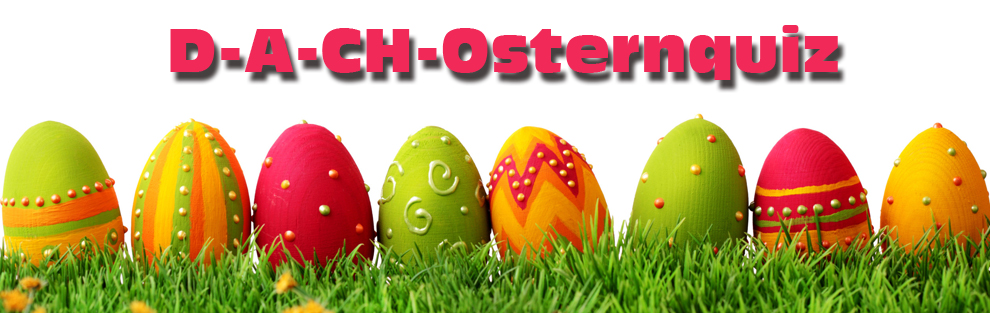 Дорогие друзья немецкого языка! Региональный центр немецкого языка и культуры ТПУ и Ассоциация учителей немецкого языка Томской области приглашают Вас принять участие в весенней Интернет-викторине. Мы предлагаем Вам 16 вопросов по теме пасхальные традиции Германии, Австрии и Швейцарии. Проверьте Ваше знание вместе с D-A-CH- Osternquiz!Викторина доступна по ссылке http://iie.tpu.ru/vic_ostern_d Сроки проведения викторины с 10.03.2017 по 09.04.2017 включительно.Внимание! В викторине могут принять участие все желающие, имеющие личную электронную почту. Если у Вас нет электронной почты, то ее можно создать. Для этого пройдите по ссылке  http://composs.ru/yandeks-pochta-kak-sozdat-elektronnuyu-pochtu-yandex-ruПобедители получат дипломы I-II-III степени. Для получения сертификата участника, пришлите заявку на эл. почту rz-tpu@yandex.ru. Итоги викторины будут подведены 20.04.2017 на сайте http://rz.tpu.ru.Желаем всем участникам познавательного и успешного участия!Координатор викторины: Елена Павловская, тел. 70-17-77 (вн. 6832), rz-tpu@yandex.ruТомский Политехнический УниверситетИнститут социально-гуманитарных технологийРегиональный центр немецкого языка и культуры ТПУУл. Усова 4а, оф. 439634034 ТомскТел.+7 (3822) 70-17-77, вн. 6832http://rz.tpu.ru 